SAVIGNANO sul RUBICONE (FC)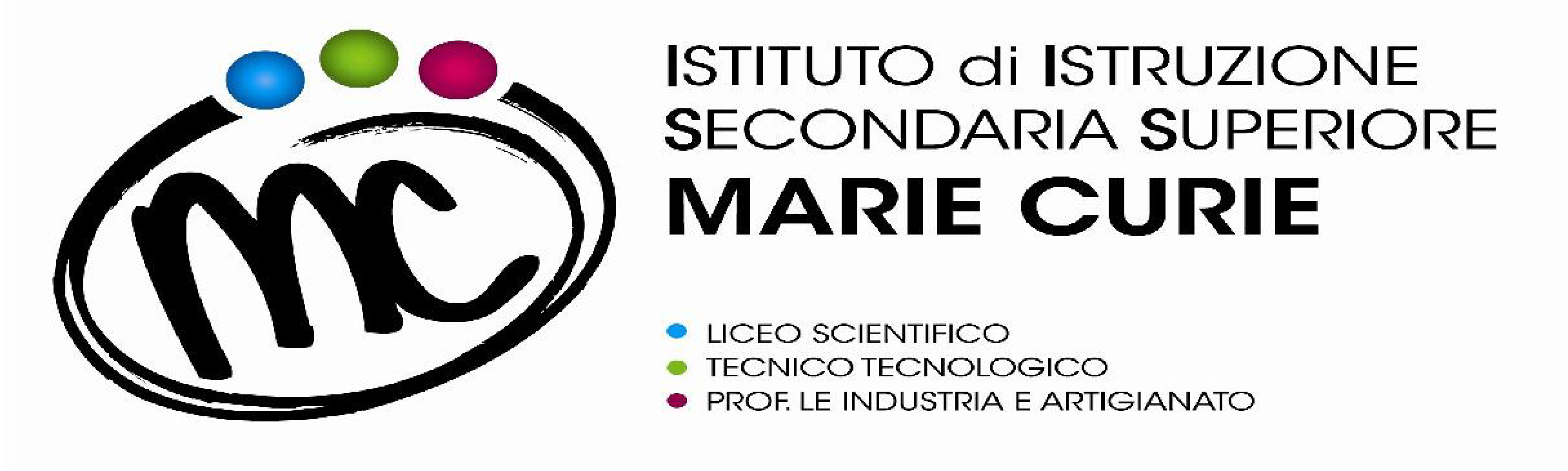 Via Togliatti n.5   C.A.P. 47039Tel. 0541 944602Fax 0541 941481C.F. 90038920402Mail:  info@mcurie.com _ fois001002@istruzione.itP.E.C. fois001002@pec.istruzione.it 	Web site: www.mcurie.gov.itATTESTATO DI CONSEGUIMENTO DI UNITA’ FORMATIVA SCOLASTICAVISTA	La legge 107/2015 che, all’art.1 comma 124, definisce la formazione in servizio dei docenti di ruolo “obbligatoria, permanente e strutturale”;VISTA	La nota MIUR n. 35 del 7 gennaio 2016 avente per oggetto “Indicazioni e orientamenti per la definizione del piano triennale per la formazione del personale”;VISTE	Le priorità del Piano Nazionale della Formazione dei Docenti (Legge 107/15, art. 1, comma7) e le relative Linee Guida del MIUR che prevedono l’articolazione in  Unità Formative dei percorsi di aggiornamento;VISTO	Il Piano di Formazione del personale docente come deliberato dagli OO.CC dell’Istituzione scolastica “M. Curie” per il triennio 2016/19 suddiviso in varie aree di formazione secondo quanto previsto dalla Nota MIUR n° 2915 del 15/09/2016:SI ATTESTA CHEIl  docente	 	in  servizio  presso  l’Istituto   	classe   di   concorso    	disciplina/e    	dichiara  di  averpartecipato ai seguenti corsi/eventi formativi/attività  contemplate nel novero delle priorità indicate nelPiano Nazionale di Formazione dei Docenti e dall’Atto di indirizzo previsto al “M. Curie”:1) Area prioritaria oggetto della formazione (come indicato nel Piano di Formazione dell’Istituto coerentemente con il PTOF e quanto previsto dalla Nota MIUR n° 2915 del 15/09/2016):2) Titolo del/i  corso/i e/o dell’attività svolta come Unità Formativa3) Quantificazione e qualificazione dell’iniziativa di formazione●	N. ……..……..	ore di formazione in presenza;●	N. ………………  ore di sperimentazione didattica documentata e ricerca/azione;●	N. ………………. ore di lavoro in rete;●	N………………..  ore di approfondimento personale e/o collegiale;●	N………………..  ore di documentazione e di restituzione/rendicontazione con ricaduta nell’Istituto;●	N………………..   ore di progettazione.●	N………………..  altra attività (specificare) 	Le attività sono state realizzate dal  		_ al  	e sono state svolte complessivamente n.  	ore (il Modulo va compilato e consegnato all’Uff. del personale altermine di una quantificazione del percorso di formazione attestante almeno una “Unità Formativa”.) 	,  	Il Dirigente Scolastico (Ing. Mauro Tosi)